Реквізити навчальної дисципліниПрограма навчальної дисципліниОпис навчальної дисципліни, її мета, предмет вивчання та результати навчанняМетою дисципліни є розвиток у студентів розуміння закономірностей міжнародної інвестиційної діяльності, формування знань і набуття аналітичних навичок у сфері здійснення зарубіжних та іноземних інвестицій. Предмет дисципліни – механізми здійснення міжнародної інвестиційної діяльності  у різноманітних сегментах міжнародного інвестиційного ринку.Програмні результати навчання:Компетентності:Знання: оволодіють знаннями з теорії інвестицій,  правових та методичних основ організації та здійснення інвестиційної діяльності;ознайомляться з тенденціями особливостей функціонування окремих сегментів ринку інвестиційних ресурсів;сформують  систему знань щодо особливостей здійснення інвестиційної діяльності в різних країнах світу;Уміння:орієнтуватися в законодавчих основах міжнародної інвестиційної діяльності; аналізувати світові інвестиційні тренди;оцінювати результативність державного та наднаціонального регулювання ринків інвестицій;оцінювати прибутковість різноманітних інвестиційних інструментів;визначити вплив валютних курсів на прибутковість міжнародних інвестицій;; Навички: виявляти закономірності міжнародної інвестиційної діяльності; створювати аналітичну систему у сфері здійснення зарубіжних інвестицій, в тому числі у вітчизняному правовому полі;аналізу та формування портфеля міжнародних інвестицій; оцінювання кількісних характеристик міжнародних прямих та портфельних інвестицій; аналізу доходності та ризику цінних паперів на міжнародних ринках та портфелів міжнародних інвестицій.Пререквізити та постреквізити дисципліни (місце в структурно-логічній схемі навчання за відповідною освітньою програмою)Навчальна дисципліна «Міжнародна інвестиційна діяльність» викладається після вивчення дисциплін «Міжнародна економіка», «Міжнародні фінанси», «Інвестування”. Дисципліна "Міжнародна інвестиційна діяльність" забезпечує вивчення дисциплін “Управління міжнародними бізнес-проектами. Індустрія 4.0», «Міжнародна торгівля», «Міжнародне науково-технічне співробітництво», «Міжнародні стратегії економічного розвитку».Зміст навчальної дисципліни Тема 1. Сутність міжнародної інвестиційної діяльності Тема 2. Фактори та мотивація міжнародної інвестиційної діяльностіТема 3. Регулювання міжнародної інвестиційної діяльностіТема 4. Розвиток міжнародного ринку інвестицій в епоху глобалізаціїТема 5. Міжнародна діяльність на ринку акційТема 6. Міжнародний ринок облігаційТема 7. Похідні цінні папериТема 8. Реальні інвестиції у системі міжнародних угодТема 9.Інвестиційні стратегії у глобальному середовищіНавчальні матеріали та ресурсиБазова література:Конспект лекцій.Задоя А.О. Міжнародна інвестиційна діяльність: навчальний посібник [Електронний ресурс] / А.О. Задоя. – Дніпро: Університет імені Альфреда Нобеля, 2018.  https://shron1.chtyvo.org.ua/Zadoia_Anatolii/Mizhnarodna_investytsiina_diialnist.pdfМайорова Т.В. Інвестиційна діяльність: підручник. ЦУЛ, 2019 . 472 с. https://westudents.com.ua/knigi/205-nvestitsyna-dyalnst-mayorova-tv-.htmlДодаткова література:Грэм Б. Разумный инвестор. Полное руководство по стоимостному инвестированию: перевод с англ./Бенджамин Грэм; дополнения и комментарии Джейсона Цвейга. Київ: Альпіна Паблішер, 2020, 567 с.Коцюба О.С. Оцінювання економічної ефективності реальних інвестицій в умовах невизначеності та ризику: Монографія. Київ : КНЕУ, 2019, 287 с.Крахмальова Н. А. Інвестиційний клімат і проблеми іноземного інвестування в Україні: монографія / Н.А. Крахмальова, В.В. Ліщук ; Міністерство освіти і науки України, Київський національний університет технологій та дизайну. Київ: КНУТД, 2017, 223 с.Пeдрo Maтoс  ESG-принципи та відповідальне інституційне інвестування у світі : Критичний огляд досліджень ; пер. з англ. — Львів : Видавництво Львівської політехніки, 2020. — 88 с.Гуткевич С.О. Інвестування: міжнародний досвід. Монографія/ С.О.Гуткевич, П.О.Сидоренко, А.С. Соломко, Р.Смик, В.Рябенко; за заг. ред. проф.Гуткевич С.О. – Харків «Діса плюс», 2017. – Т 2. - 216 сІнформаційні ресурси :1. http://www.globalpolicy.igc.org. — висвітлює новини світового бізнесу, інвестицій та фінансів. 2. http://www.iplanet.net/fdisurvey — інформація щодо світових потоків прямих інвестицій. 3. http://www.oecd.org. — офіційний сайт організації економічного співробітництва та розвитку (ОЕСР), надає інформацію щодо індикаторів розвитку країн ОЕСР. 4 . http://www.standartsandpoors.com — сайт компанії Standarts &Poors, інформація щодо ризиків, рейтингів фінансових інструментів. 5. http://www.moodys.com — сайт рейтингового агенства Moody’s, інформація щодо ризиків, рейтингів фінансових інструментів. 6. http://www.transnationale.org. — надає інформацію про більш ніж 10000 компаній, включаючи ТНК. 7. http://www.unctad.org/wir/index.htm — інформація щодо оглядів світових інвестицій. 8. http://www.finance.yahoo.com — новини світового бізнесу, інвестицій та фінансів. 9. http://www.fdi.eu.com — інформація щодо світових потоків ПІІ та діяльності ТНК. 10. http://www.ssmsc.gov.ua — офіційний сайт Державної комісії по цінним паперам та фондовому ринку. 11. http://www.rada.gov.ua — офіційний сайт Верховної Ради України. 12. http://www.ufs.com.ua. — український фінансовий сервер. 13. http://www.investfunds.com.ua — інформаційний фінансовий сервер.Навчальний контентМетодика опанування навчальної дисципліни (освітнього компонента)Лекція 1. Сутність міжнародної інвестиційної діяльності 1.1. Економічна сутність міжнародної інвестиційної діяльності. 1.2.Суб’єкти на об’єкти інвестиційної діяльності1.3. Класифікація інвестиційЛекція 2. Фактори та мотивація міжнародної інвестиційної діяльності2.1.Причини і суть міжнародного руху капіталу.2.2. Фактори, що здійснюють вплив на ПІІ2.3.Мотивація використання інвестиційних ресурсів.Лекція 3. Регулювання міжнародної інвестиційної діяльності3.1. Еволюція розвитку правових основ міжнародних інвестиційних відносин3.2. Методи та рівні регулювання міжнародних інвестиційних відносин3.3. Міжнародні правила інвестування3.4. Особливості регулювання міжнародних ринків цінних паперівЛекція 4. Розвиток міжнародного ринку інвестицій в епоху глобалізації4.1.Тенденції розвитку інвестиційного ринку в епоху глобалізації4.2. Структурні особливості розподілу інвестицій в умовах глобалізації4.3. Кон’юнктура міжнародного ринку інвестиційЛекція 5. Міжнародна діяльність на ринку акцій5.1.Загальні риси інвестування у звичайні акції5.2.Класифікація звичайних акцій5.3.Міжнародний ринок акційЛекція 6. Міжнародний ринок облігацій6.1.Структура міжнародного ринку позикових капіталів6.2.Сутність та види облігацій6.3.Основні ринки облігаційЛекція 7. Похідні цінні папери7.1.Поняття та особливості похідних фінансових інструментів 7.2.Основні види похідних  цінних паперів сурогатні цінні папери7.3.Характеристика учасників ринку деривативівЛекція 8. Реальні інвестиції у системі міжнародних угод8.1.Реальні інвестиції та їх структура.8.2. Матеріальна база реальних інвестицій8.3.Техніко-економічне обґрунтування інвестиційних програм і проектів. Лекція 9.Інвестиційні стратегії у глобальному середовищі9.1.Фактори, що впливають на вибір стратегії інвестування. 9.2.Стратегічне та тактичне розміщення ресурсів. Оптимізація розміщення ресурсів. 9.3.Основні види активного управління інвестиціями та їх особливості. Семінарське заняття 1. Сутність та фактори міжнародної інвестиційної діяльності1.1.Економічна сутність інвестицій.1.2.Систематизація міжнародних інвестицій.1.3.Основні мотиви міжнародного інвестування.1.4.Інфраструктура здійснення міжнародних інвестицій.Семінарське заняття 2. Інституційні інвестори на міжнародному ринку. 2.1.Транснаціональні- та багатонаціональні компанії. 2.2. Фінансово-кредитні установи у міжнародному інвестуванні. Банківські установи. 2.3.Інвестиційні фонди й інвестиційні компанії. 2.4.Венчурні фонди. 2.5.Страхові компанії. 2.6.Лізингові компанії.Семінарське заняття 3. Теорії міжнародного інвестування3.1.Класичні теорії іноземного інвестування. 3.2.Портфельні теорії іноземного інвестування. 3.3.Теорія портфеля Марковіца3.4.Неокласичні теорії іноземного інвестування. 3.5.Теорія ринку капіталівСемінарське заняття 4. Фактори міжнародного інвестування. 4.1.Фактори, що обумовлюють активізацію міжнародного виробництва: лібералізація, технологічні зміни, зростання конкуренції. 4.2.Детермінанти розміщення міжнародного виробництва (лібералізація економічної політики, технологічні зміни, інновації в управлінні та організації виробництва). 4.3.Міжнародне інвестування у контексті інтернаціоналізації. 4.4.Мотивація партнерів з інвестиційної діяльності.Семінарське заняття 5. Регулювання міжнародної інвестиційної діяльності5.1.Методи регулювання міжнародної інвестиційної діяльності5.2.Системи регулювання міжнародної інвестиційної діяльності на національному рівні.5.3.Інструменти регулювання руху капіталу на рівні окремої країни. Семінарське заняття 6. Інструменти впливу на іноземні інвестиції 6.1. Вільні економічні зони. Світовий досвід створення ВЕЗ.6.2. Інвестиційний клімат  та інвестиційний потенціал. 6.3.Міжнародні рейтинги міжнародних інвестицій. 6.4.Вплив міжнародних інституцій на інвестиційну діяльністьСемінарське заняття 7-8. Розвиток міжнародного ринку інвестицій в епоху глобалізації7.1.Тенденції розвитку інвестиційного ринку в епоху глобалізації7.2. Структурні особливості розподілу інвестицій в умовах глобалізації7.3. Кон’юнктура міжнародного ринку інвестицій7.4.Вплив глобалізації на переваги розміщення для прямих іноземних інвестицій. 7.5. Вплив технологічних інновацій на процес трансформації світового інвестиційного ринку. 7.6. Створення інвестиційних кластерів країн.Семінарське заняття 9. Аналіз і оцінювання міжнародних інвестиційних проектів9.1.Система показників, які використовуються при аналізі інвестиційних процесів. 9.2.Методичні підходи до оцінки міжнародних інвестиційних проектів. 9.3.Методи оцінки економічної ефективності інвестицій. Семінарське заняття 10. Реальні інвестиції в системі міжнародних економічних угод10.1.Моніторинг реалізації інвестиційних проектів. 10.2.Види договорів, що регулюють інвестиційний процес. 10.3.Страхування  реальних інвестицій.10.4.Венчурне підприємництво. Інтелектуальні інвестиції.Семінарське заняття 11. Міжнародна діяльність на ринку акцій11.1.Загальні риси інвестування у звичайні акції11.2.Класифікація звичайних акцій11.3.Міжнародний ринок акцій Семінарське заняття 12-13. Інвестиційна діяльність на міжнародних ринках облігацій12.1.Міжнародний ринок облігацій.12.2.Особливості торгівлі облігаціями на різних національних ринках. 12.3.Ринок єврооблігацій.12.4.Міжнародні рейтинги облігацій. 12.5.Облігації, їх вартість і прибутковість. 12.6.Аналіз доходності міжнародних інвестицій в облігаціїСемінарське заняття 14. Похідні цінні папери14.1.Поняття та особливості похідних фінансових інструментів 14.2.Основні види похідних  цінних паперів сурогатні цінні папери14.3.Характеристика учасників ринку деривативівСемінарське заняття 15. Модульна контрольна роботаСемінарське заняття 16. Міжнародні ринки криптовалют16.1. Особливості функціонування ринків криптовалюти16.2 Регулювання ринків криптовалют16.3.Тенденції розвитку ринків криптовалют у світовій фінансовій системіСемінарське заняття 17. Ринки  дорогоцінних металів та каміння.17.1 Міжнародний ринок дорогоцінних металів у системі світового фінансового ринку17.2 Тенденції функціонування світового ринку дорогоцінних металів17.3.Регулювання операцій з дорогоцінними металами та каміннямСемінарське заняття 18. Залік (додаток 1)Самостійна робота студента/аспірантаДо самостійної роботи студента відносяться підготовка до аудиторних занять, звіти про дослідження міжнародних інвестиційних ринків, опрацювання методичних підходів щодо аналізу інвестиційних інструментів. На самостійну роботу виділяється 54 години.Політика та контрольПолітика навчальної дисципліни (освітнього компонента)Відвідування занятьВідвідування лекцій, практичних занять, а також відсутність на них, не оцінюється. Однак, студентам рекомендується відвідувати заняття, оскільки на них викладається теоретичний матеріал та розвиваються навички, необхідні для виконання семестрового індивідуального завдання. Система оцінювання орієнтована на отримання балів за активність студента, а також виконання завдань, які здатні розвинути практичні уміння та навички. Пропущені контрольні заходиТематичне завдання, яке подається на перевірку з порушенням терміну виконання, не зараховується.Процедура оскарження результатів контрольних заходівСтуденти мають можливість підняти будь-яке питання, яке стосується процедури контрольних заходів та очікувати, що воно буде розглянуто згідно із наперед визначеними процедурами.Студенти мають право оскаржити результати контрольних заходів, але обов’язково аргументовано, пояснивши з яким критерієм не погоджуються відповідно до оціночного листа та/або зауважень.Календарний рубіжний контрольПроміжна атестація студентів (далі – атестація) є календарним рубіжним контролем. Метою проведення атестації є підвищення якості навчання студентів та моніторинг виконання графіка освітнього процесу студентами .Академічна доброчесністьПолітика та принципи академічної доброчесності визначені у розділі 3 Кодексу честі Національного технічного університету України «Київський політехнічний інститут імені Ігоря Сікорського». Детальніше: https://kpi.ua/code.Норми етичної поведінкиНорми етичної поведінки студентів і працівників визначені у розділі 2 Кодексу честі Національного технічного університету України «Київський політехнічний інститут імені Ігоря Сікорського». Детальніше: https://kpi.ua/code.Інклюзивне навчанняНавчальна дисципліна «Міжнародна інвестиційна діяльність» може викладатися для більшості студентів з особливими освітніми потребами, окрім студентів з серйозними вадами зору, які не дозволяють виконувати завдання за допомогою персональних комп’ютерів, ноутбуків та/або інших технічних засобів.Позааудиторні заняттяПередбачається в межах вивчення навчальної дисципліни участь в конференціях, форумах, круглих столах тощо. Види контролю та рейтингова система оцінювання результатів навчання (РСО)Таблиця переведення рейтингових балів до оцінок за університетською шкалоюДодаткова інформація з дисципліни (освітнього компонента)перелік питань, які виносяться на семестровий контроль (Додаток 1);сертифікати проходження дистанційних чи онлайн курсів за відповідною тематикою можуть бути зараховані за попереднім погодженням з викладачем;Таблиця відповідності рейтингових балів оцінкам за університетською шкалою: Додаткова інформація з дисципліни (освітнього компонента)перелік питань, які виносяться на семестровий контроль (наприклад, як додаток до силабусу);можливість зарахування сертифікатів проходження дистанційних чи онлайн курсів за відповідною тематикою;інша інформація для студентів/аспірантів щодо особливостей опанування навчальної дисципліни.Додаток 1. Питання, що виносяться на залік1. Економічна сутність міжнародної інвестиційної діяльності. 2.Суб’єкти на об’єкти інвестиційної діяльності3. Класифікація інвестицій4.Причини і суть міжнародного руху капіталу.6.Інституційні інвестори на міжнародному ринку7. Фактори міжнародного інвестування8.Мотивація використання інвестиційних ресурсів.9.Інструменти впливу на іноземні інвестиції7. Еволюція розвитку правових основ міжнародних інвестиційних відносин8. Методи та рівні регулювання міжнародних інвестиційних відносин9. Міжнародні правила інвестування10.Міжнародне інвестування у контексті інтернаціоналізації11.Вільні економічні зони. Світовий досвід створення ВЕЗ.12. Інвестиційний клімат  та інвестиційний потенціал. 13.Міжнародні рейтинги міжнародних інвестицій. 14.Вплив міжнародних інституцій на інвестиційну діяльність15. Структурні особливості розподілу інвестицій в умовах глобалізації16. Кон’юнктура міжнародного ринку інвестицій17.Вплив глобалізації на переваги розміщення для прямих іноземних інвестицій. 18. Вплив технологічних інновацій на процес трансформації світового інвестиційного ринку. 19. Створення інвестиційних кластерів країн.20.Система показників, які використовуються при аналізі інвестиційних процесів. 21.Методичні підходи до оцінки міжнародних інвестиційних проектів. 22.Методи оцінки економічної ефективності інвестицій. 23.Моніторинг реалізації інвестиційних проектів. 24.Види договорів, що регулюють інвестиційний процес. 25.Страхування  реальних інвестицій.26.Венчурне підприємництво. Інтелектуальні інвестиції.27.Загальні риси інвестування у звичайні акції28.Класифікація звичайних акцій29.Міжнародний ринок акцій30.Міжнародний ринок облігацій.31.Особливості торгівлі облігаціями на різних національних ринках. 32.Ринок єврооблігацій.33.Міжнародні рейтинги облігацій. 34.Облігації, їх вартість і прибутковість. 35.Аналіз доходності міжнародних інвестицій в облігації36.Поняття та особливості похідних фінансових інструментів 37.Основні види похідних  цінних паперів сурогатні цінні папери38.Характеристика учасників ринку деривативів39. Особливості функціонування ринків криптовалюти40. Регулювання ринків криптовалют41.Тенденції розвитку ринків криптовалют у світовій фінансовій системі42. Міжнародний ринок дорогоцінних металів у системі світового фінансового ринку43. Тенденції функціонування світового ринку дорогоцінних металів44.Регулювання операцій з дорогоцінними металами та камінням45.Фактори, що впливають на вибір стратегії інвестування. 46.Стратегічне та тактичне розміщення ресурсів. Оптимізація розміщення ресурсів. Додаток 2. Зразок модульної контрольної роботиПроаналізуйте фактори міжнародного інвестування.Обґрунтуйте необхідність інфраструктурного забезпечення міжнародної інвестиційної діяльності. Дайте характеристику найбільш важливих, з Вашої точки зору, інфраструктурних елементів.Тестове завдання 1. Міжнародна інвестиційна діяльність (корпорацій) — це діяльність, що: а) пов’язана з експортом й імпортом технологій, послуг, здійснення разом з іншими державами проектів, створення спільних підприємств з інтеграційними процесами у різних сферах; б) пов’язана з експортом й імпортом капіталів, технологій, послуг, здійснення разом з іншими державами проектів, з інтеграційними процесами у різних сферах; в) пов’язана з експортом й імпортом капіталів, технологій, послуг, здійснення разом з іншими державами проектів, створенням спільних підприємств з інтеграційними процесами у різних сферах.б)….в)………Задачі.Задача 4.1. Компанія "American Intel Group"володіє пакетом облігацій Казначейства США, сукупний номінал (asset value) яких дорівнює $ 500 000. Купонні відсотки з них виплачуються щорічно в розмірі 2% від номіналу. Керівництво "American Intel Group" планує випустити стрипи номіналом $ 1 000 і терміном обігу 3 роки. визначити:1. Скільки стрипів може випустити "American Intel Group"?2. Який прибуток отримає інвестор, якщо придбає 5 стрипів за ціною $ 850 і буде тримати їх у себе до дати погашення?Задача 4.2. Інвестор придбав при первинному розміщенні пакет з 1000 звичайних акцій компанії "Genentech Inc" по $ 20, отримав дивіденди з розрахунку $ 1.00 за акцію і продав на вторинному ринку:200 акцій по $ 40;300 - по $ 41;500 - по $ 42.Визначити відносну величину прибутку (ВВп) операції.Робочу програму навчальної дисципліни (силабус):Складено професор, д.е.н. Оксана ОхріменкоУхвалено кафедрою міжнародної економіки (протокол № 11 від 26.05.2021)Погоджено Методичною комісією факультету (протокол № 10 від 15.06.2021)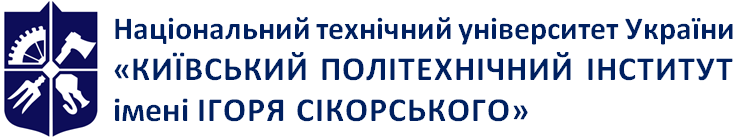 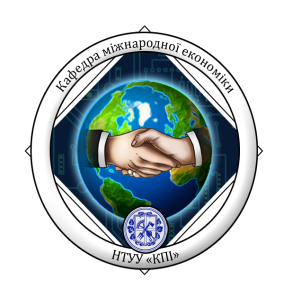 Назва кафедри, що забезпечує викладанняМІЖНАРОДНА ІНВЕСТИЦІЙНА ДІЯЛЬНІСТЬРобоча програма навчальної дисципліни (Силабус)МІЖНАРОДНА ІНВЕСТИЦІЙНА ДІЯЛЬНІСТЬРобоча програма навчальної дисципліни (Силабус)МІЖНАРОДНА ІНВЕСТИЦІЙНА ДІЯЛЬНІСТЬРобоча програма навчальної дисципліни (Силабус)Рівень вищої освіти Другий (магістерський)Галузь знань051 Економіка СпеціальністьМіжнародна економікаОсвітня програмаМіжнародна економікаСтатус дисципліниНормативна Форма навчанняочна(денна)Рік підготовки, семестр5 курс,  весняний семестрОбсяг дисципліни120Семестровий контроль/ контрольні заходиЗалікРозклад занятьМова викладанняУкраїнськаІнформація про 
керівника курсу / викладачівЛектор: д.е.н., професор, Охріменко Оксана Онуфріївна, o.okhrimenko@kpi.uaПрактичні / Семінарські: Охріменко Оксана Онуфріївна, o.okhrimenko@kpi.uaРозміщення курсуhttps://classroom.google.com/c/MTQ0NTUyODIwMDE0?cjc=pw4g5wyКритерійПерша атестаціяДруга атестаціяТермін атестації 8-ий тиждень14-ий тижденьУмовою отримання атестацій є поточний рейтинг ≥ 15 балів≥ 30 балівСистема оцінювання№ з/пКонтрольний захід оцінювання%Ваговий балКіл-тьВсього1.Участь в обговореннях та доповненнях на семінарах1535152.Виконання практичних завдань2555253.Модульна контрольна робота10101204. Залік4040140ВсьогоВсьогоВсьогоВсього100Семестрова атестація студентівОбов’язкова умова допуску до залікуОбов’язкова умова допуску до залікуКритерій1Участь у обговореннях та доповнення на семінарах9 ≤ RD ≤152Виконання практичних завдань10 ≤ RD ≤253МКР (додаток 2)10≤ RD ≤ 204Залік30≤ RD ≤ 40Всього60≤ RD ≤ 100Рейтингові бали, RDОцінка зауніверситетською шкалою95 ≤ RD ≤ 100Відмінно85 ≤ RD ≤ 94Дуже добре75 ≤ RD ≤ 84Добре65 ≤ RD ≤ 74Задовільно60 ≤ RD ≤ 64ДостатньоRD < 60НезадовільноНевиконання умов допускуНе допущеноКількість балівОцінка100-95Відмінно94-85Дуже добре84-75Добре74-65Задовільно64-60ДостатньоМенше 60НезадовільноНе виконані умови допускуНе допущено